Рабочая группа поДоговору о патентной кооперации (PCT)Десятая сессияЖенева, 8–12 мая 2017 г.Координация деятельности в области обучения патентных экспертовДокумент подготовлен Международным бюроРезюмеВ настоящем документе представлено предложение по улучшению координации деятельности ведомств-бенефициаров и ведомств-поставщиков в сфере обучения специалистов в области экспертизы по существу, в том числе предложение о разработке модели необходимых профессиональных качеств для указанных специалистов и системы управления обучением.ВведениеНа своей девятой сессии, состоявшейся в Женеве 17–20 мая 2016 г., Рабочая группа по РСТ обсудила результаты анализа ответов на вопросник, посвященный обучению специалистов в области экспертизы по существу (документ PCT/WG/9/18).  Вопросник, приложенный к циркулярному письму C. PCT 1464, был адресован как ведомствам-поставщикам (ведомствам, проводившим обучение в области патентной экспертизы по существу для специалистов других ведомств или оказывавшим помощь другим учреждениям в организации такого обучения), так и ведомствам-бенефициарам (специалисты которых принимали участие в учебных мероприятиях в области патентной экспертизы по существу, организованных другими учреждениями), и в нем запрашивалась информация  о соответствующих учебных мероприятиях, проведенных за период 2013–2015 гг., а также информация о том, как было организовано и проведено обучение в области экспертизы по существу в каждом конкретном ведомстве, например использовались ли модели необходимых профессиональных качеств, системы управления обучением и инструменты оценки и были ли предоставлены обучающие материалы или другие ресурсы для самостоятельной работы.  Краткое содержание этого обсуждения приводится в пунктах 63–67 документа PCT/WG/9/27, а полная стенографическая запись — в пунктах 155-169 документа PCT/WG/9/28.По итогам проведенного обсуждения Рабочая группа постановила, что Международное бюро продолжит работу в контексте предложений, изложенных в пунктах 50, 60 и 65 документа PCT/WG/9/18, в частности, Рабочая группа постановила, что:«50.	… Международное бюро могло бы разработать модель улучшения координации при обучении патентных экспертов в области экспертизы по существу, уделив особое внимание координации усилий с ведомствами-поставщиками; модель могла бы быть рассмотрена на следующей сессии Рабочей группы».«60.	... Международное бюро могло быпредложить ведомствам поделиться с Международным бюро программами, разработанными ими для подготовки патентных экспертов в области экспертизы по существу;предложить ведомствам поделиться с Международным бюро моделями необходимых профессиональных качеств для специалистов в области экспертизы по существу;подготовить сводный документ с указанием таких моделей для создания перечня различных профессиональных качеств, которые могут быть необходимы специалисту в области экспертизы по существу в разных по размеру ведомствах».«65.	... Международное бюро могло бы проанализировать возможность разработки и обеспечения функционирования системы управления обучением и подготовить концептуальную модель для обсуждения на следующей сессии Рабочей группы».С целью выполнения вышеизложенных поручений Международное бюро запросило необходимую информацию, подготовив для ведомств ИС вопросник, который был приложен к циркулярному письму PCT 1497 от 6 января 2017 г.  С циркулярным письмом можно ознакомиться на веб-сайте ВОИС по адресу http://www.wipo.int/pct/en/circulars/.  Ответы на вопросник резюмированы в документе PCT/WG/10/7. В настоящем документе изложено предложение по улучшению координации деятельности ведомств в области обучения экспертов и представлена информация о проводимой работе по созданию системы управления обучением.ПРЕДЛОЖЕНИЕ ПО УЛУЧШЕНИЮ КООРДИНАЦИИ ДЕЯТЕЛЬНОСТИ ВЕДОМСТВ-ПОСТАВЩИКОВ И ВЕДОМСТВ-БЕНЕФИЦИАРОВ В ОБЛАСТИ ОБУЧЕНИЯ ЭКСПЕРТОВТЕКУЩЕЕ ПОЛОЖЕНИЕ ДЕЛКак отмечено в пункте 12 документа PCT/WG/8/7, когда речь идет об обучении экспертов, единого подхода для всех не существует.  Это в особенности касается развивающихся стран, в которых патентная экспертиза имеет самые разные формы: от систем простой регистрации до полной экспертизы.  Поэтому потребности ведомств развивающихся стран в обучении различаются в зависимости от размера ведомства, имеющихся ресурсов и подхода к проведению экспертизы.Для ведомств с небольшим количеством экспертов, где каждый эксперт работает с широким спектром технических областей, обучение в идеале должно быть направлено на совершенствование навыков использования результатов работы других ведомств.  Подобным образом эксперт может принимать решение на основе материальных норм патентного права, пользуясь результатами поиска известного уровня техники по членам семейств патентов-аналогов, проведенного в других ведомствах экспертами, обладающими более специализированными техническими знаниями, что позволит эксперту получить больше информации для принятия взвешенного решения с учетом различий между заявленным изобретением и известным уровнем техники и конкретных требований национального законодательства.  Кроме того, имея в своем распоряжении небольшое число патентных экспертов, небольшие ведомства не всегда в состоянии создать собственную инфраструктуру для обучения или поддерживать ее функционирование.  Поэтому такие ведомства в значительной степени зависят от внешней поддержки в проведении обучения.В противоположность этому, для ведомств среднего размера в развивающихся странах обучение может быть направлено на оказание этим ведомствам помощи в развитии собственной инфраструктуры для обучения и внедрении методик обучения, применяемых ведомствами, имеющими большой опыт проведения поиска и экспертизы.  За последние четыре года ведомствами развивающихся стран было предпринято несколько инициатив с указанными целями, чтобы уменьшить зависимость от поддержки в вопросах обучения со стороны поставщиков.Вместе с тем ведомства среднего размера, создающие или создавшие собственную инфраструктуру для обучения, по-прежнему могут нуждаться в обучении, проводимом сторонними организациями-поставщиками, в частности в обучении в конкретной технической области или использованию конкретного инструмента поиска, а также в обучении без отрыва от производства с целью изучения передовой практики или обмена передовой практикой.Исходя из анализа результатов двух проведенных Международным бюро исследований в отношении учебных мероприятий, организуемых ведомствами-поставщиками для ведомств-бенефициаров (см. документы PCT/WG/9/18 и PCT/WG/10/7), нынешнюю поддержку, предоставляемую ведомствами-поставщиками в обучении патентных экспертов из ведомств развивающихся стран, можно охарактеризовать следующим образом:возможности для прохождения обучения недостаточны;  в частности предложение в части обучения без отрыва от производства, повышения квалификации и обучения в конкретных технических областях не соответствует спросу;стажерам предлагается принять участие во множестве разрозненных учебных мероприятий, проводимых различными ведомствами-поставщиками;проводимым ведомствами-поставщиками учебным мероприятиям обычно не хватает подробного и стандартизированного описания охватываемых ими навыков и знаний;  поэтому нельзя гарантировать ни что учебные мероприятия, проводимые различными поставщиками, дополняют друг друга, ни что стажеры имеют достаточно возможностей для развития всех необходимых профессиональных качеств;систематическое отслеживание участия в учебных мероприятиях проводится в ограниченном масштабе (как со стороны поставщиков, так и со стороны бенефициаров);  также в ограниченном масштабе проводится и оценка результатов участия и/или успехов в обучении;возможности для прохождения обучения используются неэффективным образом, главным образом по следующим причинам:повторное участие отдельных экспертов в похожих учебных мероприятиях;отсутствие четко определенных условий участия, в частности в мероприятиях по повышению квалификации; отсутствие проверки соответствия участников установленным требованиям;отсутствие оценки или ограниченная оценка имеющихся знаний;отсутствие — согласно должностной инструкции — потребности в навыках, на развитие которых направлено обучение.ЦЕЛИ УЛУЧШЕНИЯ КООРДИНАЦИИВ свете вышеуказанных недостатков цели улучшения координации и проведения обучения патентных экспертов будут заключаться в следующем:обеспечение возможности приобретения отдельными патентными экспертами всех профессиональных качеств, предусмотренных их должностными инструкциями;обеспечение соответствия предложения со стороны ведомств-поставщиков (специфическим) индивидуальным и/или организационным потребностям в обучении;обеспечение возможности отслеживания участия в учебных мероприятиях и оценки успехов отдельных экспертов в прохождении обучения;обеспечение эффективного использования возможностей для прохождения обучения;обеспечение возможности проведения подробных мониторинга и оценки сотрудничества в области обучения между бенефициарами и поставщиками (помимо простого подсчета числа мероприятий и участников). ИСПОЛЬЗОВАНИЕ МОДЕЛЕЙ НЕОБХОДИМЫХ ПРОФЕССИОНАЛЬНЫХ КАЧЕСТВВ последнее время стало популярным использовать модели необходимых профессиональных качеств для обучения специалистов, оценки пройденной подготовки и показателей результативности.  Систематическое применение — как бенефициарами, так поставщиками — общей модели технических компетенций в значительной степени способствовало бы достижению вышеуказанных целей.  Такая модель должна быть достаточно всеобъемлющей и подробной, чтобы позволить:ведомствам определить индивидуальные модели необходимых профессиональных качеств с учетом должностных инструкций отдельных экспертов и стратегии ведомства в области проведения экспертизы путем выбора соответствующих профессиональных качеств из общей модели;ведомствам донести до сведения поставщиков информацию об (индивидуальных или организационных) потребностях в обучении в части необходимых профессиональных качеств, чтобы поставщики могли принять конкретные меры для удовлетворения этих потребностей;поставщикам определить содержание учебных мероприятий и условия участия в них в плане необходимых профессиональных качеств;ответственным за организацию и проведение обучения оценивать результаты обучения и документировать пройденное стажерами ранее обучение, а также выявлять пробелы в обучении;ответственным за организацию и проведение обучения отслеживать и оценивать профессиональные качества, сформированные у отдельных экспертов в результате участия в учебных мероприятиях;ответственным за организацию и проведение обучения более эффективным образом распределять возможности для прохождения обучения с учетом, с одной стороны, пройденного ранее обучения, пробелов в обучении у отдельных кандидатов и, с другой стороны, содержания учебных мероприятий и условий участия в них;удовлетворить потребности как ведомств, регулярно проводящих отдельную экспертизу по существу, так и ведомств, обладающих ограниченными возможностями по проведению экспертизы.Эти модели необходимых профессиональных качеств, адаптированные с учетом особенностей отдельных экспертов или групп экспертов и возможностей соответствующего ведомства, обеспечат основу для планирования и координации обучения экспертов.  Ведомство сможет самостоятельно или «через» другую организацию, например, Международное бюро, «управлять» своими потребностями в обучении, например, запрашивая поддержку в виде проведения конкретного обучения.  В частности, предполагается, что внешняя поддержка в управлении обучением экспертов потребуется небольшим ведомствам с ограниченными возможностями в области управления людскими ресурсами.Следует также отметить, что Международное бюро сможет представить более подробную информацию, в частности с целью повышения квалификации экспертов, в своих отчетах о проведенных и посещенных ведомствами учебных мероприятиях, которые, как решили государства-члены, Международное бюро должно готовить ежегодно (см. документ PCT/WG/10/7), если для описания содержания проводимых учебных мероприятий поставщики будут применять общую модель необходимых профессиональных качеств.СОДЕЙСТВИЕ КООРДИНАЦИИ ПУТЕМ ИСПОЛЬЗОВАНИЯ СИСТЕМЫ УПРАВЛЕНИЯ ОБУЧЕНИЕМ Активно используется практика организации, проведения обучения и контроля за ходом обучения с помощью систем управления обучением.  Разработка и использование системы управления обучением, сочетающей в себе индивидуальные модели необходимых профессиональных качеств (ИМНПК) и комплексные подходы к обучению (разнообразные виды и средства обучения), позволит существенно улучшить координацию обучения и управление обучением.  Такая система должна обеспечивать в первую очередь реализацию следующих задач:применительно к эксперту:адаптация и документирование ИМНПК;документирование уже имеющихся у индивида знаний в разрезе необходимых профессиональных качеств; (автоматическое) назначение соответствующих учебных мероприятий; отслеживание участия в учебных мероприятиях;проведение и/или документирование оценки результатов обучения в разрезе необходимых профессиональных качеств;предоставление информации о ходе обучения отдельных индивидов в разрезе соответствующей ИМНПК;применительно к учебному мероприятию:описание содержания (целей) учебного мероприятия и условий участия в нем в плане необходимых профессиональных качеств;подбор соответствующих участников (исходя из потребностей, условий участия) учебного мероприятия, организуемого поставщиком;оценка результатов обучения в разрезе необходимых профессиональных качеств;подготовка аналитических отчетов об учебных мероприятиях с различными статистическими данными, которые могут представлять интерес для ведомств-поставщиков и ведомств-бенефициаров.В качестве необязательной (но желательной) опции, такая система может также поддерживать создание учебных материалов и/или непосредственное проведение учебных мероприятий, например, дистанционные курсы.НАЛИЧИЕ МОДЕЛЕЙ НЕОБХОДИМЫХ ПРОФЕССИОНАЛЬНЫХ КАЧЕСТВ В ходе проведения предыдущего исследования (циркулярное письмо C. PCT 1464) 27 ведомств указали, что ими была разработана модель необходимых профессиональных качеств для обучения своих специалистов в области экспертизы по существу.  Однако в ходе текущего исследования (циркулярное письмо C. PCT 1497) свои модели необходимых профессиональных качеств Международному бюро предоставили лишь два ведомства.  Модели необходимых профессиональных качеств для специалистов в области экспертизы по существу разрабатываются также в рамках программы RPET и инициативы IPET патентных ведомств государств-членов АСЕАН (см. пункт 8 выше).На момент подготовки настоящего документа Международное бюро работало над составлением сводного документа по моделям необходимых профессиональных качеств, упомянутого в пункте 17 выше.  Международное бюро представит обновленную информацию об этом сводном документе в устной форме в ходе текущей сессии Рабочей группы.Предварительный анализ этих моделей показал, что включенные в них технические компетенции носят довольно-таки общий характер и, как представляется, недостаточно детализированы, чтобы позволить эффективным образом донести информацию о потребностях в обучении или о содержании обучения.  Наиболее детализированная модель необходимых профессиональных качеств включает лишь 14 разных технических компетенций.  Например, компетенции, выраженной формулировкой «разработать эффективную стратегию поиска и провести поиск онлайн», недостаточно для описания спектра навыков, необходимых для подготовки, проведения и доработки алгоритма поиска известного уровня техники.  Представленные модели не содержат профессиональных качеств, являющихся специфическими для определенных технических областей, баз данных или задач, например, процедур возражения или слушаний.  Они по большей части предусматривают профессиональные качества, необходимые для проведения отдельной экспертизы по существу, и не учитывают отличные потребности небольших ведомств.В целях повышения эффективности координации обучения экспертов и управления этим обучением представляется необходимым разработать модель профессиональных качеств, соответствующую требованиям, изложенным в пункте 12 выше.  В настоящее время разработка такой модели ведется в рамках проекта по повышению эффективности финансируемого донорами обучения экспертов, который реализуется Региональным бюро ВОИС для Азиатско-Тихоокеанского региона.  Международное бюро представит подробную информацию об этом проекте в ходе параллельного мероприятия, которое пройдет в рамках текущей сессии Рабочей группы.Разработка системы управления обучениемСистемы управления обучением представлены системами на базе платформ с открытым исходным кодом, например, платформы Moodle, которую можно использовать на основе общей публичной лицензии GNU, или проприетарными системами, например функционирующими по принципу «программное обеспечение как услуга» (SAAS).  Хотя многие из этих систем предназначены в первую очередь для создания, внедрения обучающих материалов и управления ими, несколько таких систем (в том числе Moodle) позволяют выполнять также задачи, указанные в пункте 15 выше, и поддерживают использование моделей необходимых профессиональных качеств.В Академии ВОИС уже внедрена система управления обучением (СУО) на базе платформы с открытым исходным кодом Moodle.  Однако СУО Академии ВОИС разрабатывалась исключительно для создания, проведения индивидуальных онлайновых курсов в рамках программ дистанционного обучения ВОИС и для управления такими курсами.  Она не предназначена для управления полным циклом профессионального обучения отдельных стажеров на основе индивидуализированных моделей необходимых профессиональных качеств.С целью обеспечения эффективного использования ограниченного числа возможностей для прохождения обучения в настоящее время в рамках упомянутого выше проекта Регионального бюро ВОИС для Азиатско-Тихоокеанского региона по повышению эффективности финансируемого донорами обучения экспертов изучается возможность разработки и внедрения системы управления обучения, соответствующей требованиям, изложенным в пункте 15 выше.  Подробная информация будет представлена в ходе параллельного мероприятия, о котором идет речь в пункте 20 выше.Предполагается, что эта система будет использоваться Международным бюро для управления учебными мероприятиями для экспертов, организуемыми Международным бюро, в том числе совместно с другими учреждениями, и для контроля за ходом обучения участников таких мероприятий.  Заинтересованным ведомствам может быть предоставлен доступ к системе и к отчетам о ходе обучения.  В целях ведения записей о прохождении экспертами обучения ведомствам будет предложено представлять аналогичные отчеты об участии в учебных мероприятиях, организованных не Международным бюро.  Это позволит обеспечить комплексное обучение экспертов и эффективное использование учебных мероприятий и ресурсов.ПРЕДСТАВЛЕНИЕ ОТЧЕТА О ХОДЕ РАЗРАБОТКИМеждународное бюро представит Рабочей группе отчет о ходе разработки модели необходимых профессиональных качеств в соответствии с пунктами 17–20 выше и системы управления обучением в соответствии с пунктами 21–24 выше на ее сессии, которая состоится в 2018 г.Рабочей группе предлагается принять к сведению содержание настоящего документа.
[Конец документа]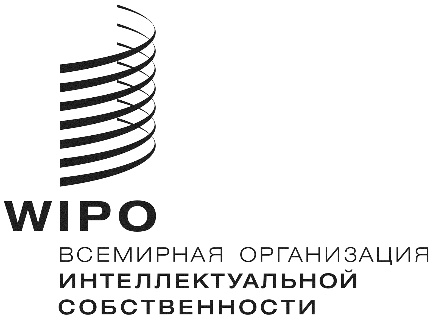 RPCT/WG/10/9    PCT/WG/10/9    PCT/WG/10/9    ОРИГИНАЛ: английскийОРИГИНАЛ: английскийОРИГИНАЛ: английскийДАТА: 4 апреля 2017 г.ДАТА: 4 апреля 2017 г.ДАТА: 4 апреля 2017 г.